Sang 79Oplært så de kan stå fast(Matthæus 28:19, 20)Capo: 3 bånd1.              GDet er skønt at se retsindige C      G   Em                Amblive fun  -  det og få tro.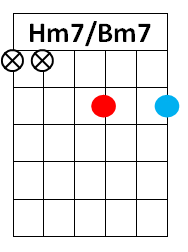             G                                            CVi har undervist og oplært dem          G          D             Gså de i Guds hus kan bo.Omkvæd:               Em                   CJehova, hjælp de nye får,                    Bm7       C            Gog vis dem omsorg hvor de går.               Em                   C                            GI Jesus’ navn vi beder dig: Lad dem stå fast!                              C    D    G       C    GJa, lad dem blive på din vej.2.            GVi har bedt for dem og støttet dem,C           G    Em             Amværet med       i et og alt.               G                                            CGud har lyttet og velsignet dem;               G             D             Ghan var hos dem når det gjaldt.Omkvæd 3.             GMå de vise tro og lydighedC             G     Em               Ammod Jehova       og hans Søn,            G                                   Cholde ud og stå urokkeligt           G         D     Gså de får en evig løn.Omkvæd 